Publicado en Monzón, (Huesca) el 17/06/2019 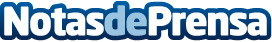 Talleres Murillo aconseja revisar el aire acondicionado del coche antes de iniciar las vacacionesMantener el sistema de refrigeración del vehículo en óptimas condiciones, no sólo garantiza el bienestar del conductor y acompañantes, sino que aumenta la seguridad en la carretera. Por ello, desde Talleres Murillo recomiendan realizar una revisión antes de poner rumbo a unos días de descansoDatos de contacto:José Luis MurilloNota de prensa publicada en: https://www.notasdeprensa.es/talleres-murillo-aconseja-revisar-el-aire Categorias: Automovilismo Aragón Industria Automotriz http://www.notasdeprensa.es